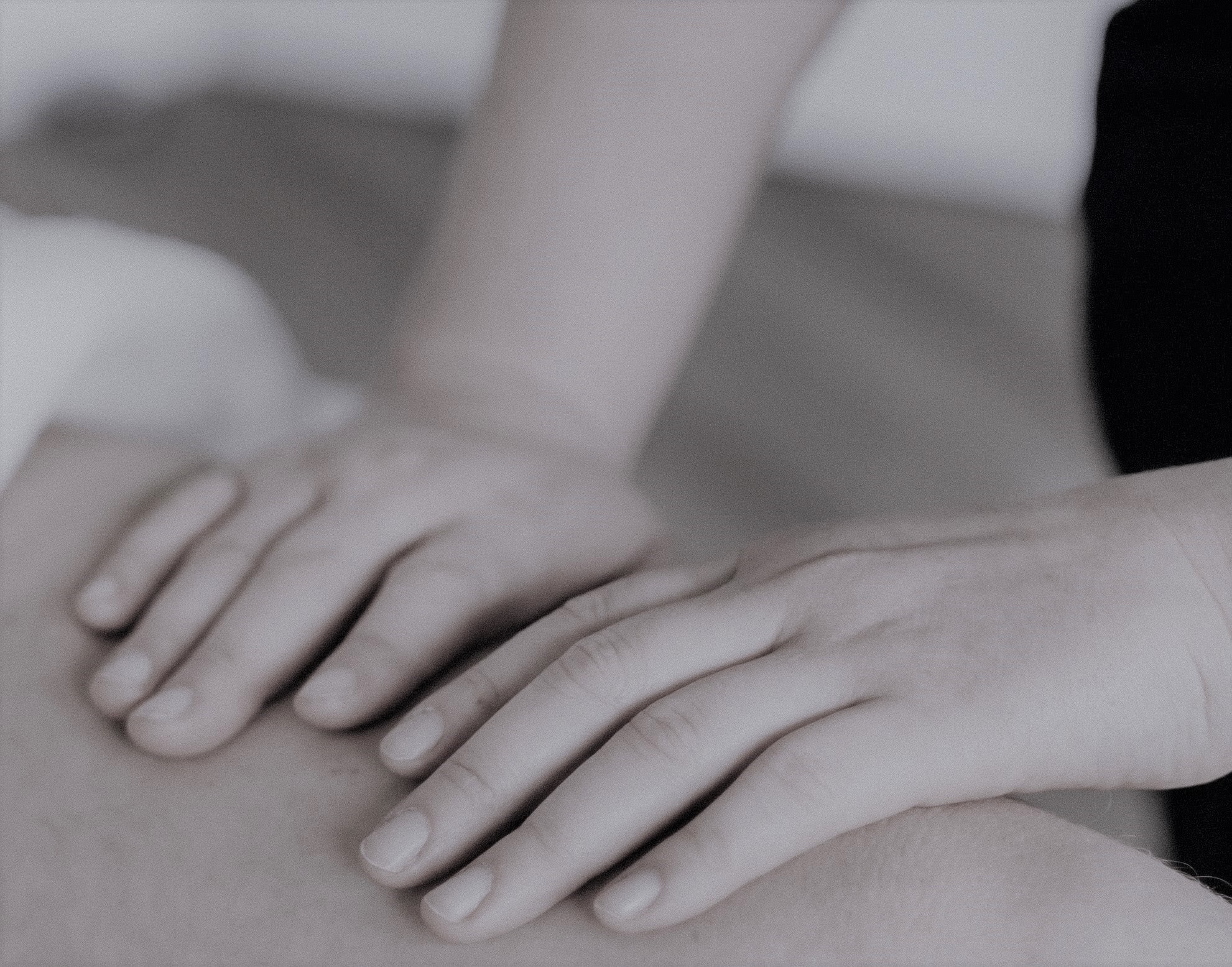 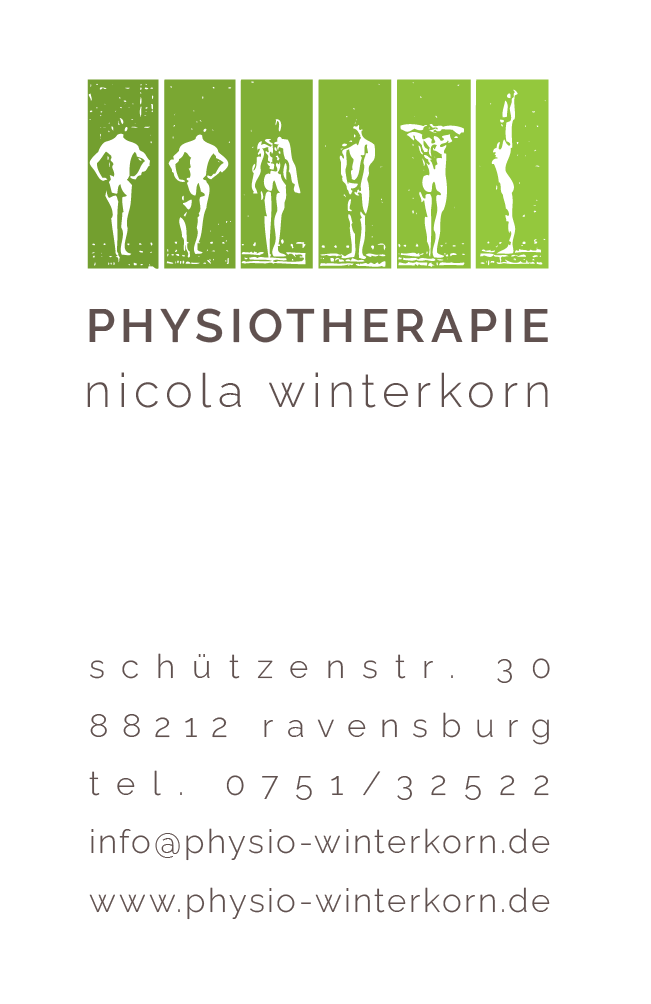 Physiotherapeut:In W/M/D gesuchtIn Voll- oder TeilzeitWir sind ein Team von 8 Therapeuten und freuen uns auf Verstärkung. In unsere Praxis kommen Patient*Innen mit Diagnosen unterschiedlichster Art. Wir behandeln alles, von Sportverletzungen, klassischen orthopädischen Erkrankungen bis hin zu neurologischen Krankheitsbildern. Das macht die Arbeit vielseitig und spannend.Wichtig sind Spaß an der Arbeit mit Patienten und Lust auf ein tolles Team, Bewerbungen an:Nicola Winterkorn	Schützenstraße 30	88212 RavensburgTel. 07513527173info@physio-winterkorn.deSchaut gerne mal auf unsere neue Website: www.physio-winterkorn.de